		NEWS RELEASE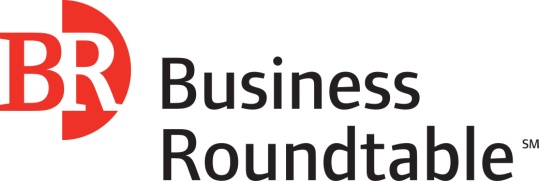 FOR IMMEDIATE RELEASE					        	        CONTACT: Amanda DeBardNovember 26, 2012									 (202) 496-3269BRT Names Don Green Vice President of Corporate GovernanceWashington – Business Roundtable (BRT), an association of chief executive officers of leading U.S. companies, today named Capitol Hill veteran Don Green as Vice President, managing the activities of the Corporate Governance Committee. In this role, Green will work to advance BRT’s legislative and regulatory priorities in the area of corporate governance. Those include smarter financial regulation, reform of the U.S. housing finance system, and ensuring that policies relating to corporate boards and shareholder oversight help companies compete, grow and create new jobs.“Don’s more than 25 years of experience on Capitol Hill make him an invaluable asset to the Roundtable as we work to advance policies that will help to get our economy back on track and support American job creation,” said BRT President John Engler. “His in-depth knowledge and expertise will help guide the efforts of BRT’s Corporate Governance Committee.”Green joins the Roundtable most recently from the personal office of U.S. Senator Olympia Snowe (R-ME), where he served as Legislative Director for the past year. During that time, he devised and implemented the legislative agenda and strategies for the Senator, who is a senior member of the Senate Finance Committee, the Senate Commerce Committee and the Senate Small Business Committee. Prior to joining Senator Snowe’s staff, Green served as Deputy Chief of Staff and Legislative Director to U.S. Representative Vern Buchanan (R-FL) from 2008 to 2011. As a member of the senior staff, Green played a key role on tax, budget and health care legislation, including the American Recovery and Reinvestment Act, the Patient Protection and Affordable Care Act and the Budget Control Act.From 2000 to 2008, Green worked as Senior Policy Advisor, Legislative Director and Subcommittee Staff Director to former U.S. Representative John Linder (R-GA). He began his career in 1986 in the office of then-Representative Snowe. He has worked in the offices of seven members of Congress, in addition to serving as professional staff for the U.S. Senate’s Permanent Subcommittee on Investigations.Green holds a bachelor’s degree from Bates College and began his career on Capitol Hill shortly after his graduation. # # #Business Roundtable (BRT) is an association of chief executive officers of leading U.S. companies with more than $7.3 trillion in annual revenues and nearly 16 million employees. BRT member companies comprise nearly a third of the total value of the U.S. stock market and invest more than $150 billion annually in research and development – equal to 61 percent of U.S. private R&D spending. Our companies pay $182 billion in dividends to shareholders and generate nearly $500 billion in sales for small and medium-sized businesses annually.BRT companies give more than $9 billion a year in combined charitable contributions.Please visit us at www.brt.org, check us out on Facebook and LinkedIn, and follow us on Twitter. 